Bio ScrubСертификат безопасности материала: в соответствии с регламентом о Регистрации, оценке, разрешении и ограничении химических веществ (REACH) 1907/2006 статья 31.1. Название вещества/препарата и компании-производителя/предприятия 1.1 Название вещества или препаратаТорговое название: Bio Scrub1.2 Использование вещества / препаратаФункциональная категория /категория использования:                Средство для очистки рук 1.3 Сведения о компании-производителе Название: OOO “CHE.T” Улица: Тернопольская, 17/2аГород: Хмельницкий Страна: Украина Тел./факс: +38 0382 72-55-18 E-mail: chembyo@gmail.com Веб-сайт: http://chet.com.ua2. Виды опасного воздействия и условия их возникновения2.1 Классификация и общие опасные факторы Классификация согласно Регламенту (ЕС) № 1272/2008 Символ: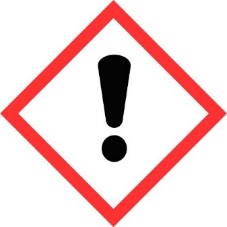 2.2 Опасность неблагоприятного воздействия на окружающую средуR 22 Опасно при проглатыванииR 36 Вызывает раздражение глазМеры предосторожности:При попадании в глаза: Осторожно промыть водой в течение нескольких минут. Удалите контактные линзы, если они имеются и просты в использовании. Продолжайте полоскание.При проглатывании: полоскание рта. Не вызывать рвоту.Утилизировать содержимое / контейнер в соответствии с местными / региональными / национальными / международными правилами.2.3 Другие виды опасного воздействияНет дополнительной информации.Информация, приведенная в этом разделе, применима ко всем упомянутым и установленным случаям использования этого паспорта безопасности. 3. Состав/Информация о компонентахНазвание: Bio ScrubФакторы риска: R 22, R 36Состав: Смесь компонентов, небезопасные добавки приведены в таблице.4. Первая медицинская помощь4.1 Описание мер первой помощи	При попадании в глаза: промыть глаза теплой водой в течении нескольких минут. Если раздражение сохраняется, обратится к врачу.При попадании на кожу: в случае дискомфорта немедленно смыть водой. Если сохраняется раздражение коржи, обратится к врачу. При проглатывании: при попадании внутрь не вызывать рвоту, промыть рот и выпить большое количество води. При необходимости обратится к врачу.   4.2 Наиболее важные симптомы и эффекты, как острые, так и отсроченныеОтсутствует какая-либо соответствующая информация.4.3 Указание на необходимость немедленной медицинской помощи и специального леченияОтсутствует какая-либо соответствующая информация.5. Меры противопожарной безопасности5.1 Средства пожаротушенияПодходящие средства тушения: CO2, огнетушащий порошок или струя воды. Борьба с большими пожарами с водяной струей или спиртоустойчивой пеной. Дополнительная информация: продукт не горючий.6. Меры по предотвращению и ликвидации чрезвычайных ситуаций6.1 Индивидуальные меры предосторожности, защитное снаряжение и аварийные процедурыНадеть защитное оборудование. Не оставляйте незащищенных лиц.6.2 Меры по защите окружающей средыНе допускать сброса большого количества материала в сточные трубы, незначительные остатки можно выполоскать. Наполненные упаковки или неиспользованные продукты должны утилизироваться отдельно согласно пункту 13.6.3 Методы и материалы для локализации и очисткиНезначительные проливы следует вытереть или смыть водой. Большое количество материала следует утилизировать согласно п. 13. 7. Применение и хранение7.1 Меры предосторожности по безопасному обращениюСоблюдать все инструкции по использованию. Избегать попадания в глаза. 7.2 Условия безопасного хранения, включая любые несовместимостиХранить в прохладном сухом месте при температуре от 5°С до 25°С. 8. Контроль воздействия/ Индивидуальная защита 8.1 Контрольные параметрыПродукт не содержит значительных количеств материалов с критическими значениями, которые необходимо контролировать на рабочем месте.8.2 Контроль воздействияОсобые меры защиты не требуются. 9. Физические и химические свойства9.1 Информация про основные физико - химических свойстваФорма:                                                    ГелеобразноеЦвет:                                                           Зеленый Запах:                                                         Без запахаЗначение pH при 20 ° C:                              7,0-8,0Самовоспламеняемость:                Продукт не является самовоспламеняющимся.Опасность взрыва:                         Продукт не является взрывоопасным.Плотность при 20°C                              1,01-1,05 г/см3 9.2 Другая информацияОтсутствует какая-либо соответствующая информация.10. Стойкость и реактивность 10.1 Реакционная способностьПродукт стабилен.10.2 Химическая стабильностьТермическое разложение /                             При использовании в соответствии со спецификациейусловия, которых следует избегать:                           не происходит разложения.10.3 Возможность опасных реакцийОтсутствует какая-либо соответствующая информация.10.4 Опасные продукты разложенияНе известны опасные продукты разложения. 11. Информация о токсических свойствах11.1 Информация о токсикологическом воздействииВ обычных условиях использования возможность угрозы здоровью не известна и не предполагается. 12. Экология   12.1 ТоксичностьВодная токсичность                                               не определеноСтойкость и разлагаемость                                   не определеноБиоаккумулятивный потенциал                            не определеноПоведение в экологических системах                  не определеноМобильность в почве                                          отсутствует какая-либо                                                                            дополнительная информация Экотоксические эффекты:                                   не определеноПоведение на очистных сооружениях:                не определено13. Утилизация отходовУтилизировать в соответствии с местными нормативными документами. 14. Информация о транспортировкеADR (Дорожная перевозка), IMDG (Перевозка морским транспортом), IATA (Перевозка воздушным транспортом)15. Нормативная информация15.1 Правила безопасности, охраны здоровья и окружающей среды / законодательство, специфичное для вещества или смеси15.2 Национальные правила15.3 Класс опасности для воды15.4 Оценка химической безопасностиОценка химической безопасности не проводилась.16. Другая информацияR 22 Опасно при проглатыванииR 36 Вызывает раздражение глазНаименованиеСимволCASEINECSВиды рискаПредел%Смесь органических растворителейХі64742-95-6265-199-0H226H335H3365-15%